911 Plaza Ave., Ste. C				150 E. Peacock St., Ste A	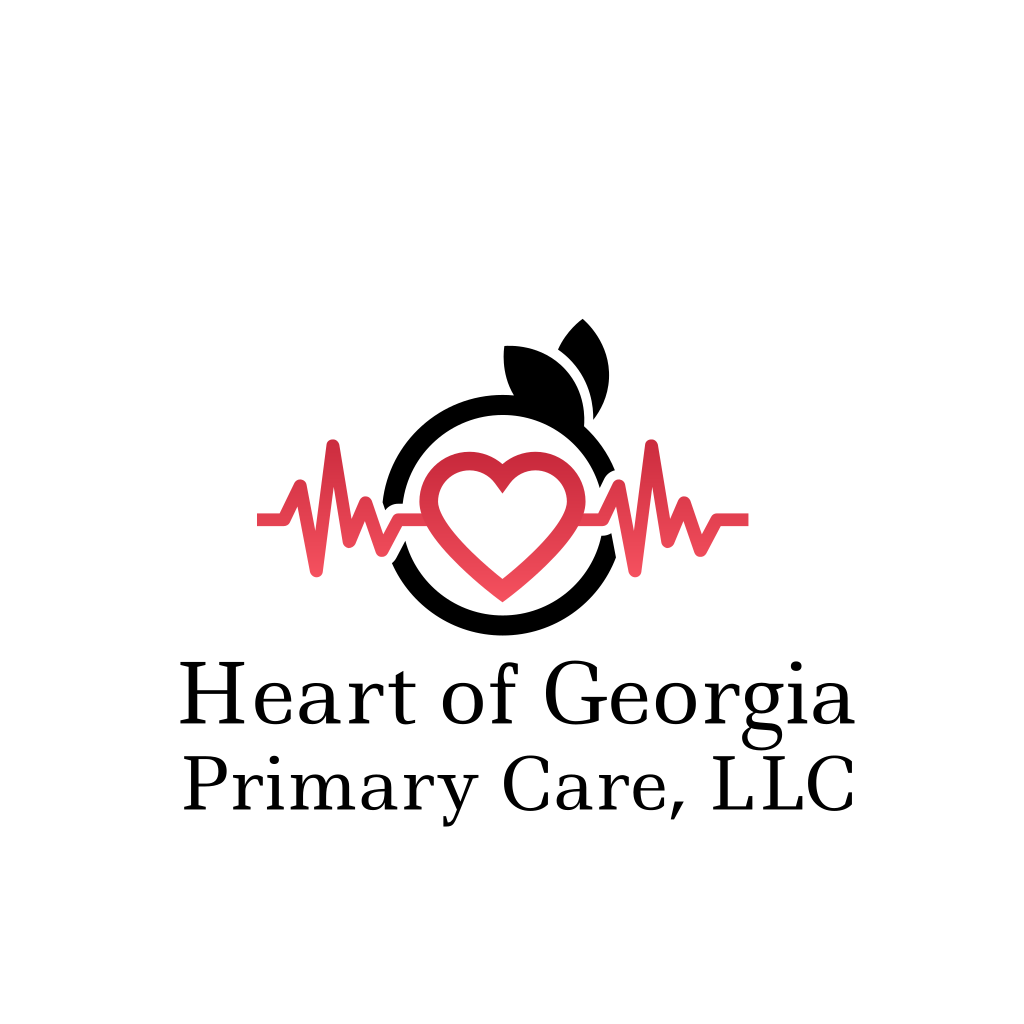 Eastman, GA 31023				Cochran, GA 31014		478-374-5774					478-271-3200			(fax) 478-374-9112				(fax) 478-271-3205		M. Todd Peacock, MD							Caley Allen, FNP-CAmy Cravey, FNP-C 		Brianna Crummey, FNP-CPATIENT REGISTRATIONLast Name_____________________________ First Name__________________________MI(______)Address________________________________City___________________________ Zip___________Home #_____________________ Cell________________ Email ______________________________
Sex_________ Race________ Language________________Marital Status_______________________Social Security Number___________________________ Date of Birth__________________________Employer____________________ Title___________________Business Number___________________INSURANCE INFORMATIONPrimary Insurance___________________Policy Number__________________Group____________Policy Holder____________________SSN_____________________DOB______________________Secondary Insurance_________________Policy Number_________________Group_____________Policy Holder____________________SSN_____________________DOB______________________IN CASE OF EMERGENCYEmergency Contact___________________Relationship_________________Phone #______________PHARMACY INFORMATIONPharmacy_____________________City____________________Phone #_______________________AUTHORIZATION AND ASSIGNMENT OF BENEFITSThe above information is true to the best of my knowledge. I authorize my insurance information benefits be paid directly to the physicians. I understand that I am financially responsible for any balance. I also authorize Heart of Georgia Primary Care LLC or insurance company to release any information necessary to process my claims. Patient Signature_________________________________Date_______________________________911 Plaza Ave., Ste. C				150 E. Peacock St., Ste A	Eastman, GA 31023				Cochran, GA 31014		478-374-5774					478-271-3200			(fax) 478-374-9112				(fax) 478-271-3205		M. Todd Peacock, MD							Caley Allen, FNP-CAmy Cravey, FNP-C 		Brianna Crummey, FNP-CCONSENT TO RELEASE MEDICAL INFORMATION TO FAMILY AND FRIENDSPatient Name _____________________________________ Date of Birth__________________Many of your patients allow family members such as your spouse, parents, or others to call and request medical or billing information. Under the requirements of HIPAA, we are not allowed to give such information to anyone without the patient's consent. If you wish to have your medical or billing information released to family members, you MUST sign this form. Signing this form will only give information to family members and friends indicated below. I authorize Heart of Georgia Primary Care to release my medical and/or billing information to the following individual(s): ________________________________ Phone #___________________ Relationship __________________________________________________ Phone #___________________ Relationship __________________________________________________ Phone #___________________ Relationship __________________Patient InformationI understand I have the right to revoke this authorization at any time and that I have the right to inspect or get a copy of this protected health information to be disclosed. I understand that information disclosed to any above recipient is no longer protected by federal or state law and may be subject to re-disclosure by the above recipient. You have the right to revoke this consent in writing. Signature ____________________________________ Date _____________________911 Plaza Ave., Ste. C				150 E. Peacock St., Ste A	Eastman, GA 31023				Cochran, GA 31014		478-374-5774					478-271-3200			(fax) 478-374-9112				(fax) 478-271-3205		M. Todd Peacock, MD							Caley Allen, FNP-CAmy Cravey, FNP-C 		Brianna Crummey, FNP-CAUTHORIZATION TO RELEASE MEDICAL INFORMATIONPATIENT NAME_________________________________________________________________________ADDRESS_____________________________________________________________________________PHONE_____________________________________DATE OF BIRTH______________________________I AUTHORIZE 	                                                     HEART OF GEORGIA PRIMARY CARE 		911 PLAZA AVE, SUITE C 		150 E PEACOCK ST, STE A  	      EASTMAN GA 31023		                     COCHRAN GA 31014	                                                  478-374-5774 		   	       478-271-3200                     FAX: 478-374-9112		                     FAX: 478-271-3205TO OBTAIN/SEND MY MEDICAL INFORMATION FROM/TO (MEDICAL OFFICE, INSURANCE COMPANY)_______________________________________________________________________________________________________________________________________________________________________________________________________________________________________________________________FOR THE PURPOSES FOR REVIEW/EXAMINATION, I FURTHER AUTHORIZE YOU TO PROVIDE SUCH COPIES THEREOF AS MAY BE REQUESTED. THE FOREGOING IS SUBJECT TO SUCH LIMITATION AS INDICATED BELOW:ENTIRE RECORD OR SPECIFIC INFORMATION_________________________________________________________________I GIVE SPECIAL PERMISSION TO RELEASE ANY INFORMATION REGARDING : (PLEASE INITIAL)SUBSTANCE ABUSE __________PSYCHIATRIC / MENTAL HEALTH INFO __________HIV INFORMATION __________THIS AUTHORIZATION WILL AUTOMATICALLY EXPIRE WHEN PATIENT IS EITHER DISCHARGED FOR IS DECEASED OR OTHERWISE NO LONGER A PATIENT OF HEART OF GEORGIA PRIMARY CARE, LLC, EXCEPT AS REQUIRED BY LEGAL JUDGMENT OR STATUTE. I UNDERSTAND THAT I MAY REVOKE THIS CONSENT AT ANY TIME EXCEPT TO THE EXTENT THAT ACTION HAS BEEN TAKEN TO RELIANCE THEREON.REASON FOR REQUEST_________________________________________________________________PATIENT SIGNATURE_______________________________________DATE________________________WITNESS____________________________________________________________________________911 Plaza Ave., Ste. C				150 E. Peacock St., Ste A	Eastman, GA 31023				Cochran, GA 31014		478-374-5774					478-271-3200			(fax) 478-374-9112				(fax) 478-271-3205		M. Todd Peacock, MD				Caley Allen, FNP-CAmy Cravey, FNP-C 		Brianna Crummey, FNP-CNOTICE OF PRIVATE PRACTICEEFFECTIVE 08/28/2018We may make your medical information available electronically through state, regional, or national information exchange services which help make your medication information available to other healthcare providers who may need access to it in order to provide care or treatment to you. Participation in health information exchange services also provides that we may see information about you from other participants. 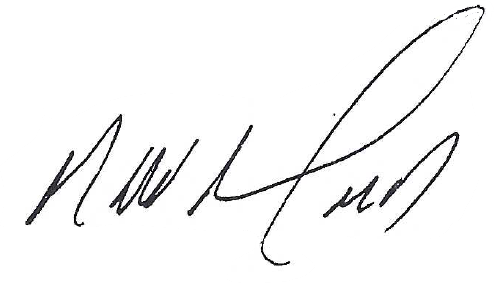 Physician Signature________________________________________________				        M. Todd Peacock, M.D., P.C.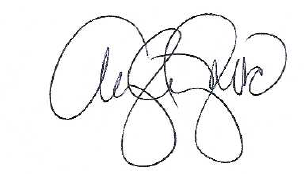 Provider Signature_________________________________________________				          Amy H. Cravey, FNP-C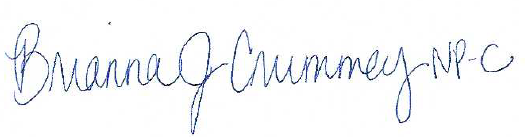 Provider Signature_________________________________________________			                 Brianna J Crummey, FNP-C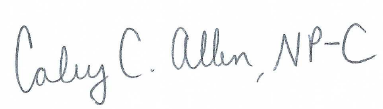 Provider Signature_________________________________________________					Caley C Allen, FNP-CPatient Signature_______________________________________________911 Plaza Ave., Ste. C				150 E. Peacock St., Ste A	Eastman, GA 31023				Cochran, GA 31014		478-374-5774					478-271-3200			(fax) 478-374-9112				(fax) 478-271-3205		M. Todd Peacock, MD							Caley Allen, FNP-CAmy Cravey, FNP-C 		Brianna Crummey, FNP-CHIPAA NOTICE OF PRIVACY PRACTICESThis notice describes how medical/protected health information about you may be used and disclosed and how you can get access to this information. Please review it carefully. SUMMARY: By law, we are required to provide you with our Notice of Privacy Practices (NOPP). This notice describes how your medical information may be used and disclosed by us. It also tells you how you can obtain access to this information. As a patient, you have the following rights:The right to inspect and copy your information. The right to request corrections to your information. The right to request that your information be restricted. The right to request confidential communications. The right to a report of disclosures of your information. The right to a paper copy of this Notice. The right to file a complaint if you feel your privacy has been violated. The right to opt-out of fundraising communications. (The Heart of Georgia Primary Care does not contact patients for fundraising.)The right to restrict certain disclosures of your protected health information to a health plan when you have paid out of pocket in full for the healthcare item or services. The right to be notified following a breach of unsecured protected health information. We want to assure you that your medical/protected health information is secure with us. Acknowledgement of Notice of Privacy PracticesI hereby acknowledge that I have received a copy of the Heart of Georgia Primary Care’s NOTICE OF PRIVACY PRACTICES. I understand that if I have questions or complaints regarding my privacy rights, that I may contact the Privacy Officer. _______________________________________________Patient or Representative Name (Please Print)_______________________________________________                          __________________________Patient or Representative Signature                                                                   DatePatient refused to signPatient unable to sign because_______________________________________________Documented by:_______________________________________________________________________911 Plaza Ave., Ste. C				150 E. Peacock St., Ste A	Eastman, GA 31023				Cochran, GA 31014		478-374-5774					478-271-3200			(fax) 478-374-9112				(fax) 478-271-3205		M. Todd Peacock, MD							Caley Allen, FNP-CAmy Cravey, FNP-C 		Brianna Crummey, FNP-CREQUEST FOR MEDICAL SERVICES AND ACKNOWLEDGEMENT OF RECEIPT OF NOTICE OF HEALTH INFORMATION PRIVACY PRACTICESBefore you give your consent, be sure you understand the information given below. If you have any questions, we will be happy to talk about them with you. You may ask for a copy of this form.I understand that I must tell the staff if language interpreter services are necessary to my understanding of the written or spoken information given during my healthcare visits. I understand that free interpretive services may not be immediately available and Heart of Georgia Primary Care may need to refer me to another health care facility to provide the services necessary for my care. I have been given information about the test(s), treatment(s), procedure(s), and contraceptive method(s) to be provided, including the benefits, risks, possible problems/complications, and alternative choices. I understand that I should ask questions about anything I do not understand. I understand that a clinician is available to answer any questions I may have. No guarantee has been given to me as to the results that may be obtained from any services I receive. I know that it is my choice whether or not to have services. I know that at any time, I can change my mind about receiving medical services at Heart of Georgia Primary Care.I understand that if tests for certain sexually transmitted infections are positive, reporting of positive results to public health agencies are required by law. I will be given referrals for further diagnosis or treatment if necessary. I understand that if a referral is needed, I will assume responsibility for obtaining and paying for this care. I have been told how to get care in case of an emergency. I understand that confidentiality will be maintained as described in Heart of Georgia Primary Care’s Notice of Health Information Privacy Practices. I understand that confidentiality may be broken if I cannot be contacted when a life-threatening condition is suspected or detected. I consent to the use and disclosure of my health information as described in Notice of Health Information Privacy Practices. I hereby request that a person authorized by Heart of Georgia Primary Care, LLC provide appropriate evaluation, testing, and treatment.I hereby acknowledge receipt of Heart of Georgia Primary Care’s Notice of Health Information Privacy Practice.Signature of Patient________________________________________________Date_____________________I witness the fact that the patient received the above mentioned information and she/he read and understood the same and had the opportunity to ask questions. Signature of Witness_______________________________________________Date_________________________CHECK HERE IF PATIENT’S GUARDIAN OR RELATIVE IS LEGALLY REQUIRED TO SIGN BY LAWSignature of any other person consenting_____________________________________Date_________________Relationship to Patient_______________________________________________I witness the fact that the patient’s legal guardian (or person consenting on her behalf) received the above mentioned information and said she read and understood the sameSignature of Witness___________________________________________Date_______________________________________________________(Parent/Guardian) gives phone consent on_____________(date) to Heart of Georgia Primary Care, LLC to treat _______________________________(patient)